Муниципальное автономное дошкольное образовательное учреждениедетский сад № 106 города ТюмениПрограммагородского постоянно- действующего «открытого» семинара «Вопросы преемственности дошкольного и начального общего образования».Тема: «Интегрированный подход к выбору организационных форм образовательной деятельности в ДОО».          Адрес: проезд Геологоразведчиков 1/1, корпус 3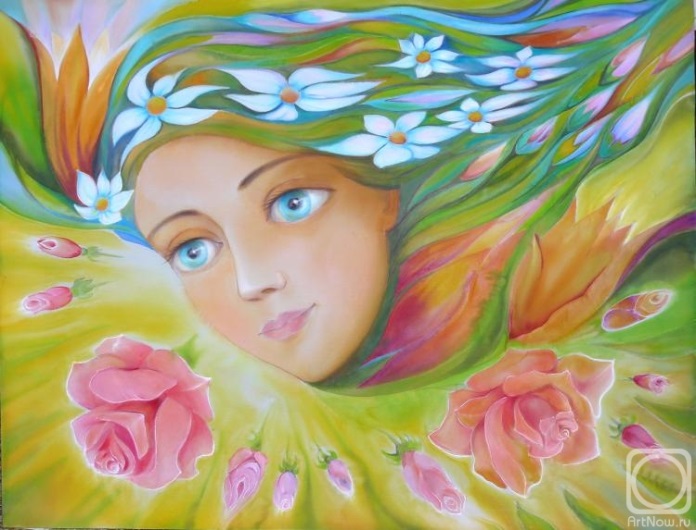                                                           26 февраля 2019 г.Муниципальное автономное дошкольное образовательное учреждениедетский сад № 106 города ТюмениПрограммагородского постоянно- действующего «открытого» семинара «Вопросы преемственности дошкольного и начального общего образования».Тема: «Интегрированный подход к выбору организационных форм образовательной деятельности в ДОО».          Адрес: проезд Геологоразведчиков 1/1, корпус 3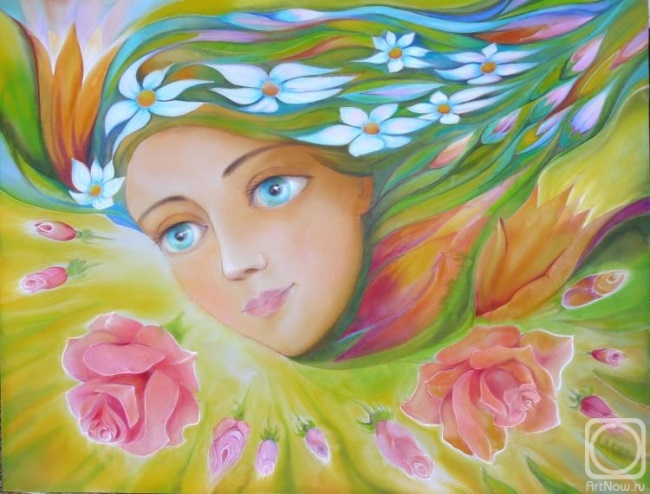   26 февраля 2019 г.9.00 – 9.30 – Регистрация участников9.30 - Образовательная деятельность с детьми подготовительной группы  «Чебурашки».            Тема: «Пропавшие портреты».                      Воспитатель Семочкина Светлана Николаевна10.05 - Образовательная деятельность с детьми подготовительной группы  «Гномики». Тема: «В поисках пропавшего праздника».               Учитель-логопед Сандул Людмила Ивановна10.40 - Образовательная деятельность с детьми старшей группы  «Колокольчики». Тема: «Подарок для мамы»       Музыкальный руководитель Боброва                                                     Елена Владимировна           Воспитатель Гусева Анастасия Викторовна11.15 – Презентация выставки дидактических средств по развитию речи                   Заместитель заведующего Малышкина                                                              Галина Ивановна               Подведение итогов9.00 – 9.30 – Регистрация участников9.30 - Образовательная деятельность с детьми подготовительной группы «Чебурашки».            Тема: «Пропавшие портреты».                      Воспитатель Семочкина Светлана Николаевна10.05 - Образовательная деятельность с детьми подготовительной группы  «Гномики». Тема: «В поисках пропавшего праздника».               Учитель-логопед Сандул Людмила Ивановна10.40 - Образовательная деятельность с детьми старшей группы  «Колокольчики». Тема: «Подарок для мамы»       Музыкальный руководитель Боброва                                                     Елена Владимировна           Воспитатель Гусева Анастасия Викторовна11.15 – Презентация выставки дидактических средств по развитию речи                   Заместитель заведующего Малышкина                                                              Галина Ивановна               Подведение итогов